Goodhue County Historical Society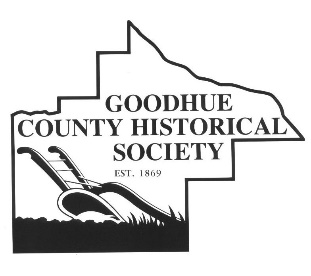 1166 Oak Street
Red Wing, MN 55066Certificate of Program CompletionContinuing Education Units (CEU’s)This is to certify that ________________________________________________ has completed the following approved staff development activities sponsored by the Goodhue County Historical Society. Topic: Teacher Advisory Panel Collaborator: Goodhue County Historical SocietyDates of Program(s): Multiple meetings throughout the 2017/2018 academic school year: November 20, 2017, February 5, 2018, March 12, 2018, and May 21, 2018Location(s): Goodhue County Historical Society, Zumbrota-Mazeppa Elementary School, and Cannon Falls Middle SchoolTotal Clock Hours Possible: 8Total Clock Hours Earned: _________Category: D – Site, district, sate, national, or international curriculum development (Does not include regular lesson planning)State Requirements A.  Positive behavioral intervention strategies B.  Accommodations, modifications and adaptations of curriculum, materials and instruction XC.  Key warning signs for early on-set mental illness in children and adolescentsD.  Reading preparation E.  TechnologyF.  English LearnersReflection StatementA statement that demonstrates professional reflection and growth in best teaching practices, including among other things, practices in meeting the varied needs of English Learners, from children to adult.  S     SEE ATTACHED___________________________                                                  _______________________________________Lindsey Rindo					        Signature of Participant Goodhue County Historical Society		        I attest the information on this certificate is trueI attest the information on this certificate is		        to the best of my knowledge.true to the best of my knowledge. Please return this form to your Continuing Education Representative 